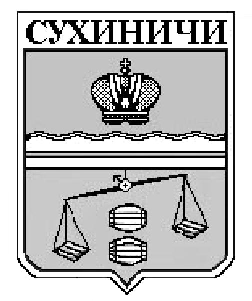 А КАЛУЖСКАЯ ОБЛАСТЬСУХИНИЧСКИЙ РАЙОНАДМИНИСТРАЦИЯСЕЛЬСКОГО ПОСЕЛЕНИЯ «ДЕРЕВНЯ РАДОЖДЕВО»нПостановление  	В  Целях реализации Указа Президента Российской Федерации от 29.06.2018 № 378 «О национальном плане противодействия коррупции на 2018-2020 годы», в соответствии с Федеральным законом от 25.12.2008 N 273-ФЗ "О противодействии коррупции", Законом Калужской области от 27.04.2007 N 305-ОЗ "О противодействии коррупции в Калужской области", руководствуясь Уставом сельского поселения «Деревня Радождево», администрация СП «Деревня Радождево»  ПОСТАНОВЛЯЕТ:     1.Утвердить План мероприятий по противодействию коррупции в сельском поселении «Деревня Радождево» на 2018- 2020 годы (приложение № 1).     2. Постановление администрации СП «Деревня Радождево»  от 16.05.2017  № 17 «Об утверждении Плана мероприятий по противодействию коррупции в СП «Деревня Радождево» на 2017- 2018 годы», считать утратившим силу.     3. Настоящее Постановление вступает в силу после его обнародования.     4.Настоящее Постановление подлежит размещению на сайте МР «Сухиничский район» в сети «Интернет», в разделе «Противодействие коррупции».        5. Контроль за исполнением настоящего постановления возложить на администрацию сельского поселения «Деревня Радождево».Глава администрации сельского поселения«Деревня Радождево»                                            Н.А. Журакова                                                        от   19.12.2018г.№ 38Об утверждении Плана мероприятийпо противодействию коррупции  в сельском поселении «Деревня Радождево» на 2018-2020 г.г.Об утверждении Плана мероприятийпо противодействию коррупции  в сельском поселении «Деревня Радождево» на 2018-2020 г.г.Приложение № 1к постановлению администрации СП «Деревня Радождево»от 19.12.2018 г. N 38ПЛАНМЕРОПРИЯТИЙ ПО ПРОТИВОДЕЙСТВИЮ КОРРУПЦИИ В СЕЛЬСКОМ ПОСЕЛЕНИИ «ДЕРЕВНЯ РАДОЖДЕВО» НА 2018 – 2020 ГОДЫ